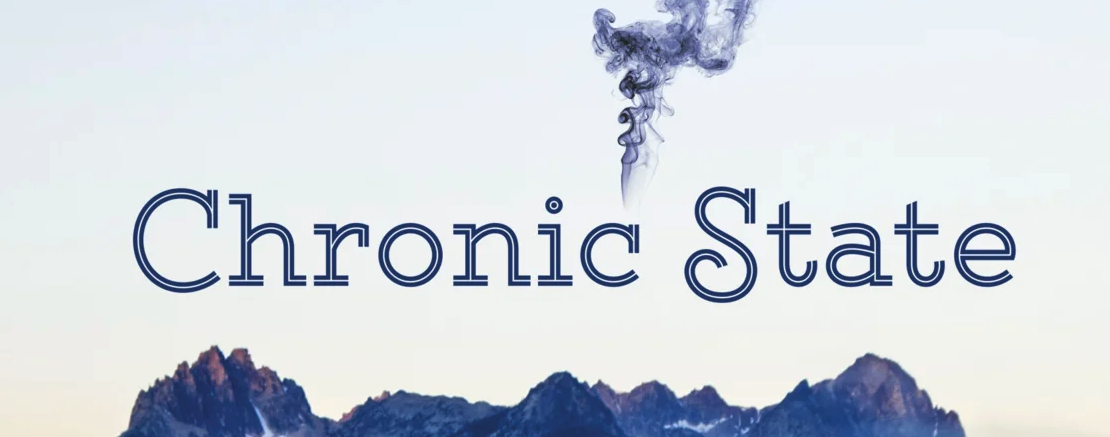 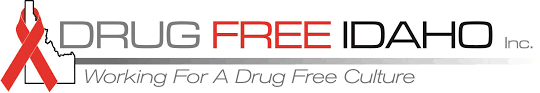 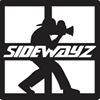 Video TopicsIt’s a New DrugMarijuana and TaxesMarijuana and YouthThe Marijuana IndustryStoned DrivingImpact on Community ResourcesMarijuana as MedicineMarijuana and Mental IllnessMarijuana Pregnancy & BabiesMarijuana and AlcoholMarijuana and HomelessMarijuana’s Impact on the EnvironmentMarijuana’s Impact on NeighborhoodsMarijuana’s Impact on the WorkforceSocial Experiments or Human Lab Rats?Why Speak Out? Ask Yourself… Ask Yourself…5541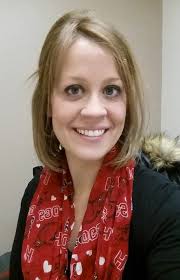 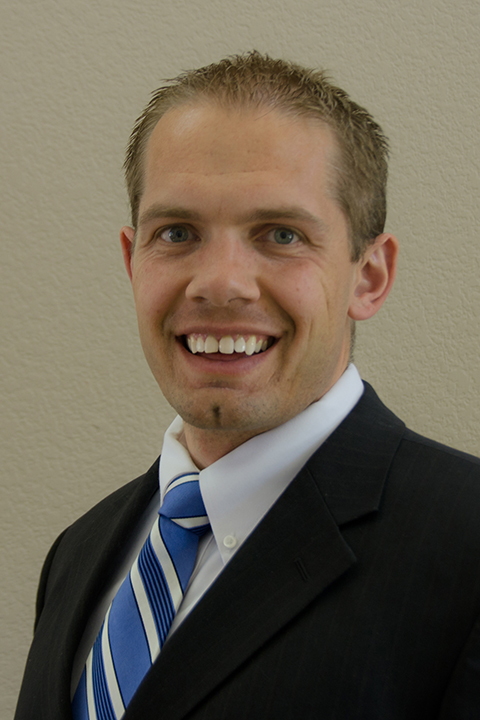 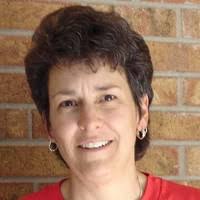 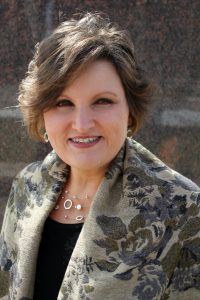 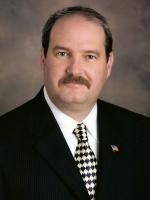 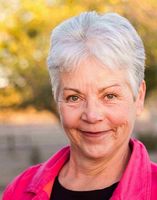 23